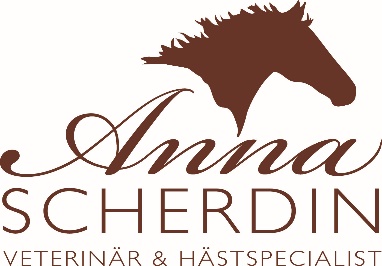 RöntgenintygHästen M.T.SUPERIEUR, hingst, vbl trav, f 190618, chipmärkt 986141001067751Ägare MISTY TROTTING AB__________________________________________________________              har idag den 25/5-20 röntgats avseende lösa ben/broskfragment med följande resultat:Kotled, sidoprojektionHöger fram: uif Vänster fram: uifKotled, två sneda projektionerHöger bak: uifVänster bak: uifHasleder, osteochondrosprojektion (PLDMO)Höger bak: lösa ben/broskfragment (osteochondros) längs tibias mellersta åsVänster bak: lösa ben/broskfragment (osteochondros) längs tibias mellersta åsuif = utan iakttagna förändringar.Intyget gäller bara för dagens röntgenundersökning och endast för de projektioner som anges.	I tjänsten			